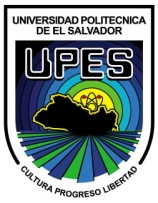 Junio/2018PROGRAMACION DE ACTIVIDADES DEL PROCESO DE GRADUACION PARA ALUMNOS EGRESADOS EN CICLO IMPAR 2018PROGRAMACION DE ACTIVIDADES DEL PROCESO DE GRADUACION PARA ALUMNOS EGRESADOS EN CICLO IMPAR 2018PROGRAMACION DE ACTIVIDADES DEL PROCESO DE GRADUACION PARA ALUMNOS EGRESADOS EN CICLO IMPAR 2018PROGRAMACION DE ACTIVIDADES DEL PROCESO DE GRADUACION PARA ALUMNOS EGRESADOS EN CICLO IMPAR 2018No.ACTIVIDADLugar de Trámite y/o Requisito previoPeríodo o Fecha1Reunin de EgresadosEdificio de Aulas9 de junio 20182Solicitud de Carta de Egresado y Revisin de Estado Académico.Registro Académico A partir del 11 de junio 20183Entrega de Carta de EgresadoRegistro AcadémicoA partir del 18 de julio 20184Desarrollo del Curso taller básico para egresados.Edificio de AulasA partir del 11/junio/20185Inscripcin del Trabajo de Graduacin, el valor de la cuota, depende del número de integrantes del grupo:3 alumnos ……. $  72.00 c/u2 alumnos ……. $ 106.00  c/u1 alumnos …… $ 206.00   c/uMatrícula por alumno $ 70.00 Asesoría e Inscripción: Coordinadora de Trabajos de Graduación.24- 29 julio 20186Inicio de trabajo de Graduacin1 agosto 20187Primera Evaluacin3ª. Cuota Cancelada31 octubre  20188Segunda Evaluacin5ª. Cuota Cancelada31 enero de 20199Tercera  Evaluacin 8ª. Cuota Cancelada23  marzo 201910Edicin y reproduccin de ejemplares del Trabajo de Graduacin.Autorizan: Asesor, Jurados,  Coordinador de Carrera y Decano1 – 8 abril 201911Obtencin de hoja de Solvencias  Académicas, Biblioteca, Servicio Social y Financiera.Derechos de Graduacin : $ 430.00Registro AcadémicoA partir del 11 de marzo 201912Fecha límite de entrega de  Tesis a las instituciones.Según listado entregado12 de abril 201913Fecha límite de entrega de documentos para GraduacinRegistro Académico25 de abril 201914GRADUACIONRegistro AcadémicoJunio 2019